2026 Saint Barthelemy Holidays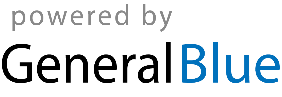 Saint Barthelemy 2026 CalendarSaint Barthelemy 2026 CalendarSaint Barthelemy 2026 CalendarSaint Barthelemy 2026 CalendarSaint Barthelemy 2026 CalendarSaint Barthelemy 2026 CalendarSaint Barthelemy 2026 CalendarSaint Barthelemy 2026 CalendarSaint Barthelemy 2026 CalendarSaint Barthelemy 2026 CalendarSaint Barthelemy 2026 CalendarSaint Barthelemy 2026 CalendarSaint Barthelemy 2026 CalendarSaint Barthelemy 2026 CalendarSaint Barthelemy 2026 CalendarSaint Barthelemy 2026 CalendarSaint Barthelemy 2026 CalendarSaint Barthelemy 2026 CalendarSaint Barthelemy 2026 CalendarSaint Barthelemy 2026 CalendarSaint Barthelemy 2026 CalendarSaint Barthelemy 2026 CalendarSaint Barthelemy 2026 CalendarJanuaryJanuaryJanuaryJanuaryJanuaryJanuaryJanuaryFebruaryFebruaryFebruaryFebruaryFebruaryFebruaryFebruaryMarchMarchMarchMarchMarchMarchMarchMoTuWeThFrSaSuMoTuWeThFrSaSuMoTuWeThFrSaSu123411567891011234567823456781213141516171891011121314159101112131415192021222324251617181920212216171819202122262728293031232425262728232425262728293031AprilAprilAprilAprilAprilAprilAprilMayMayMayMayMayMayMayJuneJuneJuneJuneJuneJuneJuneMoTuWeThFrSaSuMoTuWeThFrSaSuMoTuWeThFrSaSu12345123123456767891011124567891089101112131413141516171819111213141516171516171819202120212223242526181920212223242223242526272827282930252627282930312930JulyJulyJulyJulyJulyJulyJulyAugustAugustAugustAugustAugustAugustAugustSeptemberSeptemberSeptemberSeptemberSeptemberSeptemberSeptemberMoTuWeThFrSaSuMoTuWeThFrSaSuMoTuWeThFrSaSu1234512123456678910111234567897891011121313141516171819101112131415161415161718192020212223242526171819202122232122232425262727282930312425262728293028293031OctoberOctoberOctoberOctoberOctoberOctoberOctoberNovemberNovemberNovemberNovemberNovemberNovemberNovemberDecemberDecemberDecemberDecemberDecemberDecemberDecemberMoTuWeThFrSaSuMoTuWeThFrSaSuMoTuWeThFrSaSu1234112345656789101123456787891011121312131415161718910111213141514151617181920192021222324251617181920212221222324252627262728293031232425262728292829303130Jan 1	New Year’s DayFeb 16	Shrove MondayFeb 18	Ash WednesdayMar 15	Laetare SundayApr 3	Good FridayApr 5	Easter SundayApr 6	Easter MondayMay 1	Labour DayMay 8	Victory DayMay 14	Ascension DayMay 24	PentecostMay 25	Whit MondayMay 31	Mother’s DayJul 14	Bastille DayAug 15	AssumptionAug 24	Saint BarthOct 9	Abolition of SlaveryNov 1	All Saints’ DayNov 11	Armistice DayDec 25	Christmas Day